Пример: Допустим, задан зубчатый механизм, показанный на рисунке 3.1.Число зубьев колес равняется:Z1 = 16,  Z2 = 60,  Z2΄ = 18,  Z3 = 30,  Z4 = 28,  Z5 = 26,  Z6 = 24.Угловая скорость звена 1: ω1 = 250 рад/с.Модуль зубчатых колес: m = 2,5 мм.Требуется найти число зубьев колеса 3' (Z3΄= ?), и определить степень подвижности механизма W.Решение. Степень подвижности данного механизма определяется по формуле Чебышева:,где	n = 5 – число подвижных звеньев механизма (1, 2-2', 3-3', Н-5, 6);p5 = 5 – количество одноподвижных кинематических пар 5 класса (0-1, 2-0, 3-Н, Н-0, 6-0);p4 = 4 – количество двухподвижных кинематических пар 4 класса (1-2, 2'-3, 3'-4, 5-6).Стойка – неподвижное звено, всегда имеет обозначение 0..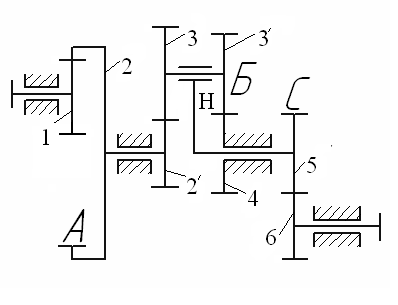 Рис. 3.1Рассчитаем, исходя из условия соосности, недостающее количество зубьев у колеса 3'. Условие соосности заключается в том, чтобы геометрические оси ведущего и ведомого валов совпадали. Составим условия соосности. Следует отметить, что для каждого типа планетарного механизма оно индивидуальное (Рис. 3.2):  – механизм а;  –  механизм б;   – механизм в;  – механизм г.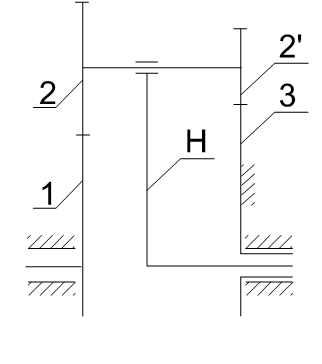 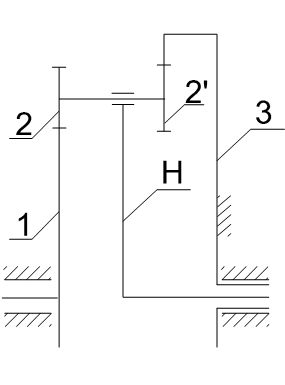 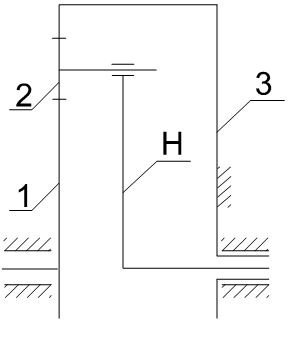 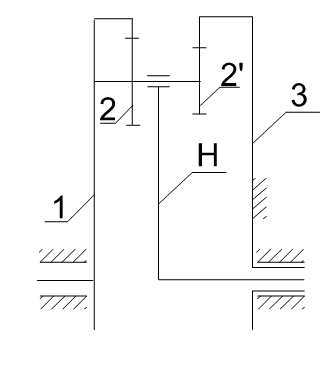     а                               б                            в                                 гРис. 3.2 Типы планетарных механизмовТак как r – радиус делительной окружности равен , а модуль колес m = const, то есть одинаковый для всех звеньев механизма, то можно утверждать, что радиус колеса равен числу зубьев Z этого же колеса и можно записать условие соосности через числа зубьев колес:  – механизм а;  – механизм б;   – механизм в;  – механизм г.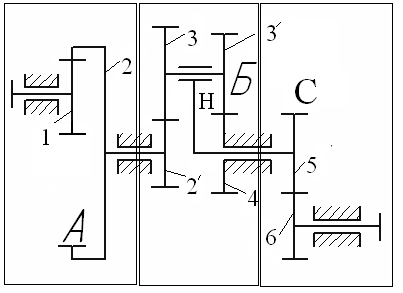 Рис. 3.3В заданном многоступенчатом редукторе можно выделить три ступени (Рис. 3.3): А и С – простые ступени, Б  – планетарная ступень.Определим недостающее количество зубьев у колеса 3', воспользовавшись условием соосности для планетарного механизма типа а. , отсюда  получаем: ; ;Полное передаточное отношение редуктора будет равно произведению передаточных отношений ступеней, входящих в редуктор. Для схемы редуктора на рис. 3.3 полное передаточное отношение определяется по формуле:.Передаточное отношение ступени А, состоящей из зубчатых колес 1 и 2, определяется по формуле: , подставив значения, получим: .Аналогично определяем передаточное отношение ступени С, состоящей из зубчатых колес 5 и 6.Знак плюс относится к внутреннему зацеплению, а знак минус – к внешнему. Передаточное отношение заданного механизма (ступень Б) получаем из формулы Виллиса для планетарного механизма:,где m – количество внешних зацеплений.Передаточное отношение всего механизма:.